VIRTUAL EVENT REMINDERS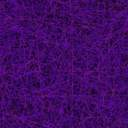 It’s not an obstacle. It’s an opportunity.Be intentional about your event & experience. Make it worth your and your audience's timeExtra hands go a long way. Organize and Execute with other people when able. Have multiple presenters, chat moderators, someone to help with tech etc.  Novice: Start small. Do several small events then build. Expert: Consider larger events on more robust platforms that add more experiences, branding and polish.  Always get feedback from attendees. Do post event surveys and incorporate learnings.  Low Tech. High Impact goes a long way. Create templates that you can reuse. Zoom backgrounds, email/invite communications, scripts, event format.  Attend events and leverage other ideas but make them your own to fit your brand & audience, Think about how you are going to engage your audience, Before, During and After the event. Add music, Quizzes, Stand Up and Stretch/Dance, Breaks, Polls, Giveaways, Themes, Breakout Rooms, or collaboration tools like Google Slides, MIRO, Jamboard, to help engage audiences. Remember no two events are the same- make your virtual event uniquely yours.    RESOURCESThis is not an extensive list. It’s curated to give you a starting point so that you can also research comparable & competitive services.